КАРАР                                                                                                 ПОСТАНОВЛЕНИЕ«25» март 2024 йыл                                   № 32                                     «25» март 2024 годаО внесении изменений в Положение об организации снабжения населения твердым топливом (дровами) в сельском поселении Биляловский сельсовет муниципального района Баймакский район РБ, утвержденной постановлением Администрации сельского поселения Биляловский сельсовет муниципального района Баймакский район РБ № 27от 26.07.2021г.В соответствии с Федеральным законом от 06.10.2003 N 131-ФЗ «Об общих принципах организации местного самоуправления в Российской Федерации»,  постановляет:Внести следующие изменения в Положение об организации снабжения населения твердым топливом (дровами) в сельском поселении Биляловский сельсовет муниципального района Баймакский район РБ, утвержденной постановлением Администрации сельского поселения Биляловский сельсовет муниципального района Баймакский район Республики Башкортостан № 27 от 26.07.2021г. (далее – Положение):Положения изложить в следующей редакции:«4.1. Розничные цены на топливо устанавливаются постановлением Государственного комитета РБ по тарифам от 31.10.2022 № 164 «Об установлении предельных цен (тарифов) на твердое топливо, поставляемое для бытовых нужд населения и приравненных к нему категориям потребителей Республики Башкортостан».Глава сельского поселенияБиляловский сельсовет  Муниципального района Баймакский район                                                              Д.Р.Исаньюлов                                                              БАШҠОРТОСТАН РЕСПУБЛИКАҺЫБАЙМАҠ РАЙОНЫ МУНИЦИПАЛЬРАЙОНЫНЫҢ БИЛАЛ АУЫЛСОВЕТЫ АУЫЛ БИЛӘМӘҺЕХАКИМИӘТЕ453666,Баймаҡ районы,Билал ауылы, З.Биишева урамы,19тел.:8(34751) 4-85-18; E-mail.:bilal-sp@yandex.ru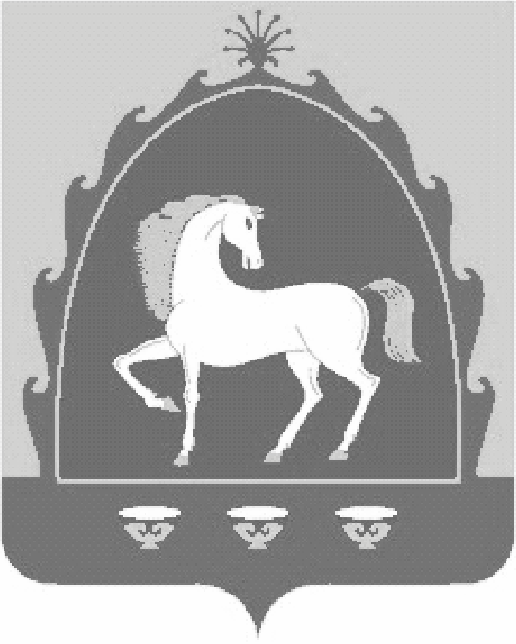 РЕСПУБЛИКА БАШКОРТОСТАНАДМИНИСТРАЦИЯ СЕЛЬСКОГОПОСЕЛЕНИЯ БИЛЯЛОВСКИЙСЕЛЬСОВЕТ МУНИЦИПАЛЬНОГОРАЙОНА БАЙМАКСКИЙ РАЙОН453666,РБ,Баймакский район, с.Билял, ул.З.Биишевой,19тел.:8(34751) 4-85-18; E-mail.:bilal-sp@yandex.ru